          Medezeggenschapsraad van	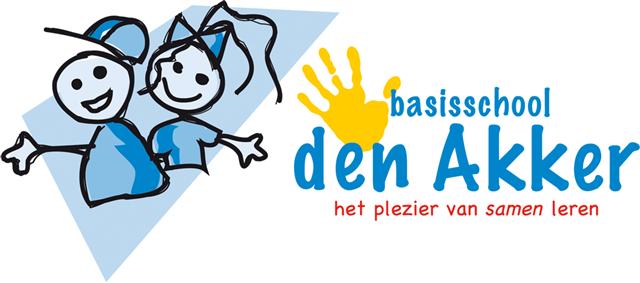 Jaarverslag MR 2017-2018Jaarplan 2017-2018Het jaarplan is besproken, vastgesteld en tussentijds geëvalueerd. Het speerpunt hoogbegaafdheid is meerdere keren aan bod gekomen.Begin schooljaar 2018-2019 wordt er gestart met een Plusklas Pannenschuur. Advies MR: Jaarplan in het schooljaar 2018-2019 concreter maken met SMART doelen, zodat het goed geëvalueerd kan worden.Schoolgids 2017-2018Deze is goedgekeurd. OverlegmodelDe leerkrachtgeleding van de MR heeft ingestemd. De directie heeft een stemming geregeld met het team. Het overlegmodel is ingegaan.Benoeming directieNamens de MR hebben 2 leerkrachten zitting genomen in de benoemingsadviescommissie. De oudergeleding sprak het vertrouwen in de leerkrachten uit. Verkiezingen MREr zijn nieuwe verkiezingen gehouden i.v.m. het aftreden van een MR lid. Eind van het schooljaar nam nog een lid afscheid. Omdat iemand tijdens zijn zittingstijd de MR verliet, vielen we terug op eerdere verkiezingen. Verantwoording gelden plein 013/ ondersteuningsbudgetDe MR vindt dat het team hier beter van op de hoogte moet zijn en dat het team mee zou kunnen denken waar het geld aan wordt besteed. 
De directie is verantwoordelijk voor het ondersteuningsbudget. Binnen stg. Boom worden de teams niet betrokken bij de besteding van deze gelden. In het schooljaar 2018-2019 zal de directie met het team samen kijken naar het budget en de inzet. IncidentenregistratieDeze is bekeken en geanonimiseerd. Advies MR: Informatie in een grafiek wegzetten, zodat inzichtelijk wordt of incidenten toenemen of afnemen. Enquête veiligheidWMKPODe enquête is besproken.Ontwikkelingen binnen de PannenschuurBinnen de MR zijn de recente ontwikkeling over kindercampus Pannenschuur besproken. Groep 1,2,3
Spelend lerenDe begeleiding door Edux is besproken. De ervaringen en de ontwikkelingen binnen groep 1,2,3 zijn aan bod gekomen. De groepen 1,2,3 richten zich komend jaar extra op spelend leren. Dit punt komt terug op de MR agenda 2018-2019Ontdekkend en ontwerpend leren.Dit jaar is er een proeftuintje geweest. Volgend jaar wordt er gestart met ontdekkend en ontwerpend leren in de middag. Dit punt komt terug op de MR agenda 2018-2019Lidmaatschap Directie in de MREr zijn afspraken gemaakt, indien er gestemd moet worden. BrandoefeningDe brandoefening is gehouden en geëvalueerd.Huishoudelijk reglement MRHuishoudelijk reglement is besproken en vastgesteld door de MRBegroting den AkkerDe MR zou graag meer inzicht willen hebben tussen verschillende inkomsten en uitgaven. Het direct verband ontbreekt. Dit is gecommuniceerd naar de directie voor het schooljaar 2018-2019.Resultaten van de M- en E toetsen zijn geëvalueerdDe oudergeleding is op de hoogte gebracht. De resultaten waren naar verwachting. SchoolformatieplanDeze is medegedeeld.GMRDe vergadering van de MR is ongeveer 2 weken voor de vergadering van de GMR gepland. Op deze manier kan de gehele MR zijn input doorgeven aan de GMR-leden. Punten die aan bod zijn gekomen zijn o.a.- algemene reserves scholen- benoeming raad van toezicht- MR reglementMR reglementIn september zal na de eerste GMR vergadering het MR reglement op de agenda komen. OPRHet nieuwe ondersteuningsplan is nog niet gereed. Indien dit gereed is, wordt de MR hiervan op de hoogte gebracht. 